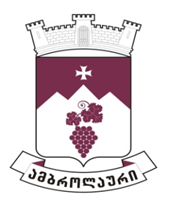 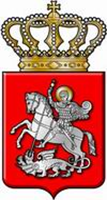 ამბროლაურის მუნიციპალიტეტის საკრებულოსგ ა ნ კ ა რ გ უ ლ ე ბ ა  N452022 წლის 27 აპრილიქ. ამბროლაური
„საქართველოს სახელმწიფო ბიუჯეტით გათვალისწინებული საქართველოს რეგიონებში განსახორციელებელი პროექტების ფონდიდან ამბროლაურის მუნიციპალიტეტში 2022 წელს განსახორციელებელი პრიორიტეტული პროექტების დაფინანსების მიზნით მომზადებული საპროექტო წინადადებების მოწონების შესახებ“ ამბროლაურის მუნიციპალიტეტის საკრებულოს 2021 წლის 29 დეკემბრის N104 განკარგულებაში ცვლილების შეტანის თაობაზესაქართველოს ორგანული კანონის „ადგილობრივი თვითმმართველობის კოდექსი“ 61-ე მუხლის პირველი და მე-2 პუნქტებისა და საქართველოს ზოგადი ადმინისტრაციული კოდექსის 63-ე მუხლის საფუძველზე ამბროლაურის მუნიციპალიტეტის საკრებულომგ ა დ ა წ ყ ვ ი ტ ა :1. შევიდეს ცვლილება „საქართველოს სახელმწიფო ბიუჯეტით გათვალისწინებული საქართველოს რეგიონებში განსახორციელებელი პროექტების ფონდიდან ამბროლაურის მუნიციპალიტეტში 2022 წელს განსახორციელებელი პრიორიტეტული პროექტების დაფინანსების მიზნით მომზადებული საპროექტო წინადადებების მოწონების შესახებ“ ამბროლაურის მუნიციპალიტეტის საკრებულოს 2021 წლის 29 დეკემბრის N104 განკარგულების პირველ  პუნქტში და დაემატოს შემდეგი  ქვეპუნქტები. კ) „ამბროლაურის მუნიციპალიტეტის სოფელ იწაში შიდა სასოფლო გზების  სარეაბილიტაციო სამუშაოები“. პროექტის სავარაუდო ღირებულება შეადგენს 1,208,859.76 ლარს.ლ)  „ამბროლაურის მუნიციპალიტეტის სოფელ ზნაკვაში შიდა სასოფლო გზების  სარეაბილიტაციო სამუშაოები“. პროექტის სავარაუდო ღირებულება შეადგენს 2,243,842.36 ლარს.მ) „ამბროლაურის მუნიციპალიტეტის სოფელ ლიხეთში შიდა სასოფლო გზების  სარეაბილიტაციო სამუშაოები“. პროექტის სავარაუდო ღირებულება შეადგენს 920,930.15 ლარს.ნ) „ამბროლაურის მუნიციპალიტეტის სოფელ ჟოშხა-გენდუშის შიდა სასოფლო გზების  სარეაბილიტაციო სამუშაოები“. პროექტის სავარაუდო ღირებულება შეადგენს 3,241,806.38 ლარს.ო) „ამბროლაურის მუნიციპალიტეტის სოფელ ღვიარაში შიდა სასოფლო გზების  სარეაბილიტაციო სამუშაოები“. პროექტის სავარაუდო ღირებულება შეადგენს 757,945.31 ლარს.პ) „ამბროლაურის მუნიციპალიტეტის სოფელ წესში შიდა სასოფლო გზების  სარეაბილიტაციო სამუშაოები“. პროექტის სავარაუდო ღირებულება შეადგენს 478,921.50 ლარს.ჟ) „ამბროლაურის მუნიციპალიტეტის სოფლების: საკეცია-ჯვარისა-ქედისუბნი-ხონჭიორის დამაკავშირებელი გზის რეაბილიტაციის სამუშაოები“. პროექტის სავარაუდო ღირებულება შეადგენს 4 729 672,99 ლარს.რ) ამბროლაურის მუნიციპალიტეტის სოფელ ხოტევი - ველევის დამაკავშირებელი გზის რეაბილიტაციის სამუშაოები. პროექტის სავარაუდო ღირებულება შეადგენს 6 202 821,92  ლარს.             2. განკარგულება შეიძლება გასაჩივრდეს ძალაში შესვლიდან ერთი თვის ვადაში ამბროლაურის რაიონულ სასამართლოში (მისამართი: ქ. ამბროლაური, კოსტავას ქუჩა N13).3. განკარგულება ძალაში შევიდეს მიღებისთანავე.საკრებულოს თავმჯდომარე                                          ასლან საგანელიძე